    Obec Halič 	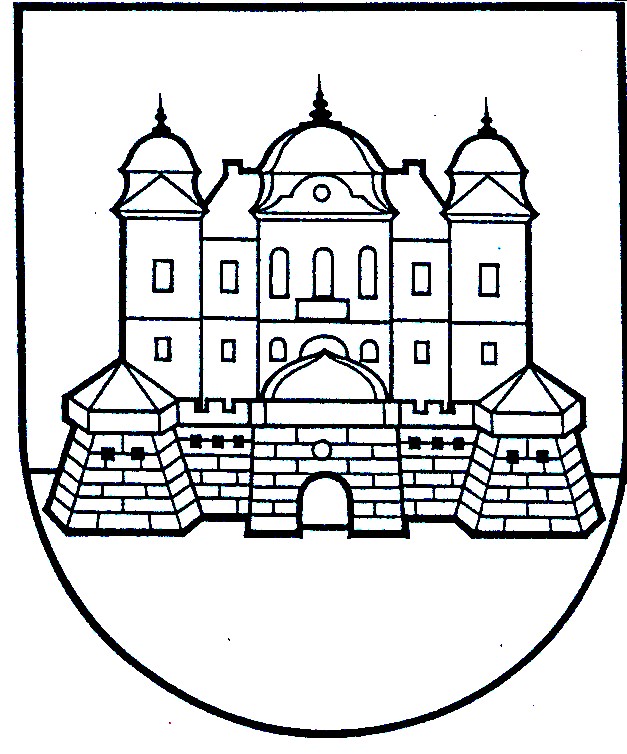 _______________________________________________________________________					Ulica mieru č. 68/66, 985 11 Halič      0474392356, 4392637	UznesenieZ 2. riadneho zasadnutia Obecného zastupiteľstva  v Haliči, konaného dňa 14.2.2014.Uznesenie č. C/2 z r. 2014Obecné zastupiteľstvo v Haliči :B/schvaľuje: VZN obce Halič č. 1/2014 o vyhradení plôch na vylepovanie plagátov pred voľbami prezidenta SR.2/ Obecné zastupiteľstvo určuje kandidujúcej politickej strane a nezávislému kandidátovi na vylepovanie volebných plagátov  obci tieto vývesné miesta:- propagačné betónové stĺpy na Podzámockom námestí a pri základnej škole- dve informačné tabule pred obecným úradomZa správnosť: Renata PadúchováV Haliči,  22.02.2019